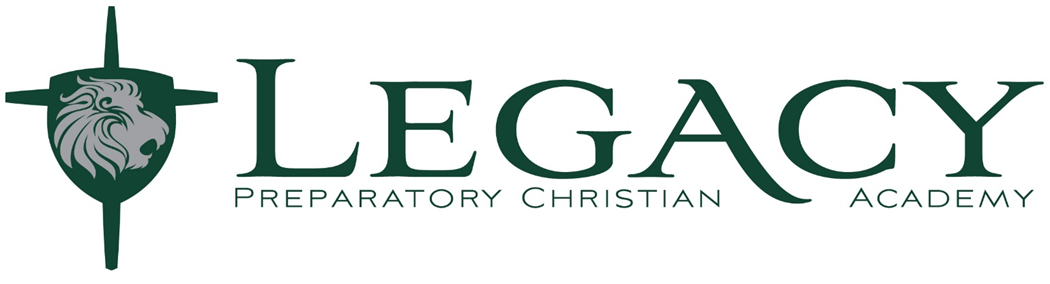 Technology Agreement VerificationI have read and agree to abide by the Technology Responsible Use Guidelines laid out by Legacy Preparatory Christian Academy. Please PRINT Below:Parent Name: ___________________________(PRINT)         DATE:_____________________Student Name: __________________________(PRINT)          DATE:_____________________Grade Level: ____________